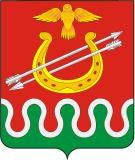 Администрация Боготольского районаКрасноярского краяПОСТАНОВЛЕНИЕг. Боготол«10» апреля 2017 года								№ 151-пОб утверждении Порядка предоставления предприятиям (организациям) жилищно-коммунального хозяйства субсидий на возмещение затрат по содержанию полигона для твердых бытовых отходовВ соответствии со статьей 78 Бюджетного кодекса Российской Федерации, Постановлением Правительства Российской Федерации от 06.09.2016 N 887 «Об общих требованиях к нормативным правовым актам, муниципальным правовым актам, регулирующим предоставление субсидий юридическим лицам (за исключением субсидий государственным (муниципальным) учреждениям), индивидуальным предпринимателям, а также физическим лицам – производителям товаров, работ, услуг», Уставом Боготольского района.ПОСТАНОВЛЯЮ:1. Признать утратившими силу:Постановление администрации Боготольского района от 27.03.2014 г. № 151-п «Об утверждении Порядка предоставления предприятиям (организациям) жилищно-коммунального хозяйства субсидий на возмещение затрат по содержанию полигона для твердых бытовых отходов»;Постановление администрации Боготольского района от 01.06.2016 г. № 198-п «О внесении изменений и дополнений в постановление администрации Боготольского района от 27.03.2014 г. № 151-п «Об утверждении Порядка предоставления предприятиям (организациям) жилищно-коммунального хозяйства субсидий на возмещение затрат по содержанию полигона для твердых бытовых отходов».2. Утвердить прилагаемый Порядок предоставления предприятиям (организациям) жилищно-коммунального хозяйства субсидий на возмещение затрат по содержанию полигона для твердых бытовых отходов.3. Контроль над исполнением постановления возложить на заместителя главы района по финансово-экономическим вопросам Бакуневич Н.В.4. Постановление опубликовать в периодическом печатном издании «Официальный вестник Боготольского района» и разместить на официальном сайте Боготольского района в сети Интернет www.bogotol-r.ru.5. Постановление вступает в силу со дня его официального опубликования.Глава Боготольского района								А.В. БеловПриложениек постановлению главыБоготольского районаот «10»апреля 2017 г. № 151-пПорядокпредоставления предприятиям (организациям) жилищно-коммунального хозяйства субсидий на возмещение затрат по содержанию полигона для твердых бытовых отходов.1. Порядок предоставления субсидий за счет средств районного бюджета на возмещение затрат по содержанию полигона для твердых бытовых отходов, в том числе перечень, формы, сроки представления и рассмотрения документов, необходимых для получения субсидий (далее – Порядок, субсидии), разработан в соответствии со статьей 78 Бюджетного кодекса Российской Федерации, постановлением Правительства Российской Федерации от 06.09.2016 № 887 «Об общих требованиях к нормативным правовым актам, муниципальным правовым актам, регулирующим предоставление субсидий юридическим лицам (за исключением субсидий государственным (муниципальным) учреждениям), индивидуальным предпринимателям, а также физическим лицам – производителям товаров, работ, услуг». 2. Понятия и термины, используемые в настоящем Порядке, применяются в значении, установленном действующими нормативными правовыми актами Красноярского края и Боготольского района.3. Субсидии предоставляются в целях возмещения затрат по содержанию полигона для твердых бытовых отходов.4. Предоставление субсидий осуществляется в пределах бюджетных ассигнований, предусмотренных на указанные цели в решении о районном бюджете на очередной финансовый год и плановый период и лимитов бюджетных обязательств, утвержденных в установленном порядке главному распорядителю средств районного бюджета.5. Главным распорядителем бюджетных средств, предусмотренных в районном бюджете на предоставление субсидий является администрация Боготольского района (далее – администрация района).6. Субсидии предоставляются предприятиям при условии соответствия их следующим критериям: -государственная регистрация в качестве юридического лица на территории Боготольского района;- предприятие осуществляет содержание полигона для твердых бытовых отходов с соблюдением санитарно-гигиенических требований по содержанию территории полигона. 7. Предоставление субсидий осуществляется на основании соглашения о предоставлении субсидии из районного бюджета на возмещение затрат по содержанию полигона для твердых бытовых отходов, в соответствии с типовой формой, утвержденной приказом финансового управления администрации Боготольского района (далее – приказ о типовой форме соглашения). 8. Получатель субсидии на первое число месяца, предшествующего месяцу, в котором планируется заключение соглашения, должен соответствовать следующим требованиям:а) у получателя субсидии должна отсутствовать задолженность по налогам, сборам и иным обязательным платежам в бюджеты бюджетной системы Российской Федерации, срок исполнения по которым наступил в соответствии с законодательством Российской Федерации;б) у получателя субсидии должна отсутствовать просроченная задолженность по возврату в районный бюджет субсидий, бюджетных инвестиций, предоставленных из районного бюджета в соответствии с нормативно правовыми актами Боготольского района (договорами (соглашениями) о предоставлении субсидий, бюджетных инвестиций), и иная просроченная задолженность перед районным бюджетом;в) получатель субсидии не должен находиться в процессе реорганизации, ликвидации, банкротства и не должен иметь ограничения на осуществление хозяйственной деятельности;г) получатель субсидии не должен являться российским юридическим лицом, в уставном (складочном) капитале которого доля участия иностранных юридических лиц, местом регистрации которых является государство или территория, включенные в утверждаемый Министерством финансов Российской Федерации перечень государств и территорий, предоставляющих льготный налоговый режим налогообложения и (или), не предусматривающих раскрытия и предоставления информации при проведении финансовых операций (офшорные зоны) в отношении таких юридических лиц, в совокупности превышает 50 процентов;д) получатель субсидии не должен получать средства из районного бюджета в соответствии с иными нормативными правовыми актами, муниципальными правовыми актами на цели, указанные в пункте 3 Порядка.9. Для получения субсидии получатель субсидии представляет в администрацию района (отдел капитального строительства и архитектуры администрации района) (далее – орган местного самоуправления) на бумажном носителе или в форме электронного документа, подписанного усиленной квалифицированной электронной подписью в соответствии с Федеральным законом от 06.04.2011 № 63-ФЗ «Об электронной подписи», не позднее 3-го числа месяца, следующего за отчетным периодом, следующие документы:а) заявление о предоставлении субсидии по форме согласно приложению № 1 к Порядку;б) расчет сумм фактически понесенных затрат на содержание полигона твердых бытовых отходов с приложением копий расходных документов (договора, счета-фактуры, платежные поручения и т.д.);10. Орган местного самоуправления осуществляет сбор, проверку комплектности и правильности оформления документов, представленных в соответствии с пунктом 8 Порядка, регистрирует документы в день их поступления в порядке очередности в журнале регистрации, который должен быть пронумерован, прошнурован и скреплен печатью органа местного самоуправления, и направляет получателю субсидии при наличии оснований для отказа в течение 5 рабочих дней со дня регистрации документов письменное уведомление об отказе в приеме документов с указанием причины отказа.В случае представления документов, предусмотренных пунктом 8 Порядка, в форме электронного документа, подписанного усиленной квалифицированной электронной подписью, в соответствии с Федеральным законом от 06.04.2011 № 63-ФЗ «Об электронной подписи» орган местного самоуправления проводит процедуру проверки действительности усиленной квалифицированной электронной подписи, с использованием которой подписан электронный документ, в течение 2 рабочих дней со дня регистрации документов.В случае если в результате проверки будет выявлено несоблюдение установленных условий признания действительности усиленной квалифицированной электронной подписи, установленных статьей 11 Федерального закона от 06.04.2011 № 63-ФЗ «Об электронной подписи», орган местного самоуправления в течение 3 дней со дня завершения проведения проверки принимает решение об отказе в приеме представленных документов, делает соответствующую запись в журнале регистрации и направляет получателю субсидии уведомление об отказе в предоставлении субсидии в электронной форме с указанием пунктов статьи 11 Федерального закона от 06.04.2011 № 63-ФЗ «Об электронной подписи», которые послужили основанием для принятия указанного решения.Основаниями для отказа в приеме документов для предоставления субсидии являются:а) представление неполного комплекта документов и (или) оформленного с нарушением требований, установленных пунктом 8 Порядка;б) недействительность усиленной квалифицированной электронной подписи (в случае представления документов, подписанных с ее применением).В случае отсутствия оснований для отказа в приеме документов орган местного самоуправления не позднее 8-го числа месяца, в котором были представлены получателем субсидий документы, указанные в пункте 8 Порядка, направляет их отдел капитального строительства и архитектуры администрации Боготольского района.11. Для подтверждения соответствия требованиям, указанным в пункте 7 Порядка, получатель субсидии представляет следующие документы:а) справку, подтверждающую отсутствие у получателя субсидии просроченной задолженности по субсидиям, бюджетным инвестициям и иным средствам, предоставленным из районного бюджета в соответствии с нормативными правовыми актами Боготольского района (договорами (соглашениями) о предоставлении субсидий, бюджетных инвестиций) по форме, утвержденной приказом о типовой форме соглашения;б) справку территориального органа Федеральной налоговой службы, подписанную ее руководителем (иным уполномоченным лицом), по состоянию на первое число месяца, предшествующего месяцу, в котором планируется заключение соглашения, подтверждающую отсутствие у получателя субсидий задолженности по уплате налогов, сборов и иных обязательных платежей в бюджеты бюджетной системы Российской Федерации, срок исполнения по которым наступил в соответствии с законодательством Российской Федерации;в) справку территориального органа Федеральной налоговой службы, подписанную ее руководителем (иным уполномоченным лицом), подтверждающую отсутствие сведений о прекращении деятельности получателя субсидий, а также содержащую сведения о том, что получатель субсидий находится (не находится) в процессе реорганизации или ликвидации, имеет (не имеет) ограничение на осуществление хозяйственной деятельности, что в отношении получателя субсидий возбуждено (не возбуждено) производство по делу о несостоятельности (банкротстве).В случае если получатель субсидий не представил по собственной инициативе документы, предусмотренные подпунктами «б» и «в» настоящего пункта, администрация района посредством межведомственного запроса, в том числе в электронной форме с использованием единой системы межведомственного электронного взаимодействия и подключаемых к ней региональных систем межведомственного электронного взаимодействия, запрашивает и получает от территориального органа Федеральной налоговой службы:сведения о наличии (отсутствии) у получателя субсидий задолженности по уплате налогов, сборов и иных обязательных платежей в бюджеты бюджетной системы Российской Федерации;сведения о прекращении деятельности получателя субсидий, а также сведения о том, что получатель субсидий находится (не находится) в процессе реорганизации или ликвидации, имеет (не имеет) ограничение на осуществление хозяйственной деятельности, что в отношении получателя субсидий возбуждено (не возбуждено) производство по делу о несостоятельности (банкротстве).12. Администрация района регистрирует документы, предусмотренные пунктом 8 Порядка, в день их поступления в порядке очередности в журнале регистрации, который должен быть пронумерован, прошнурован и скреплен печатью администрации района. В течение 5 рабочих дней со дня регистрации документов администрация района рассматривает, поступившие документы, и принимает решение о предоставлении субсидии и заключении соглашения в установленном порядке или об отказе в предоставлении субсидии.13. В случае принятия решения об отказе в предоставлении субсидии администрация района делает соответствующую запись в журнале регистрации и в течение 5 рабочих дней направляет получателю субсидии письменное уведомление об отказе в предоставлении субсидии с указанием причины отказа.Основаниями для отказа в предоставлении субсидии являются:а) несоблюдение получателем субсидии требований, установленных пунктами 6-8 Порядка;б) недостоверность представленной получателем субсидий информации.14. Размер субсидии к предоставлению определяется исходя из фактически понесенных затрат получателем субсидии на содержание полигона твердых бытовых отходов.15. В случае увеличения в текущем финансовом году бюджетных ассигнований на исполнение расходных обязательств, предусмотренных пунктом 3 Порядка, расчет размера субсидии, осуществляется в соответствии с пунктом 15 Порядка.16. Орган местного самоуправления на основании поступивших документов, заключенных соглашений не позднее 15-го числа месяца, в котором поступили документы, предусмотренные пунктом 8 Порядка, формирует и направляет в финансовое управление администрации Боготольского района (далее – финансовое управление) справку-расчет субсидии по форме согласно приложению № 3 к Порядку.17. Финансовое управление (при наличии собственных средств на едином счете районного бюджета) в течение 5 рабочих дней со дня получения справки-расчета субсидии оформляет зачисление бюджетных средств на лицевой счет администрации района, открытый в Управлении Федерального казначейства по Красноярскому краю.18. Предоставление субсидии осуществляется путем перечисления денежных средств на расчетный счет получателя субсидии, открытый им в российской кредитной организации, указанный в соглашении, в срок не позднее 10 рабочих дней со дня принятия решения о предоставлении субсидии. 19. Эффективность предоставления субсидии оценивается ежегодно администрацией района на основании достижения получателем субсидии показателя результативности использования субсидии на возмещение затрат по содержанию полигона для твердых бытовых отходов (далее – показатель результативности).Значение показателя результативности для получателя субсидии устанавливается в соглашении. 20. Для подтверждения достижения показателя результативности получатель субсидии представляет в орган местного самоуправления отчет о достижении показателя результативности использования субсидии (далее – отчет) по форме, утвержденной приказом финансового управления о типовой форме соглашения в срок не позднее 25 января года, следующего за годом предоставления субсидии.Орган местного самоуправления осуществляет сбор, проверку правильности составления отчетов и в срок не позднее 1 февраля года, следующего за годом предоставления субсидии, направляет отчеты в администрацию района.21. В случае если получателем субсидии допущены нарушения обязательств, предусмотренных соглашением в части достижения значения показателя результативности, он обязан возвратить часть полученной субсидии в районный бюджет в срок до 1 марта года, следующего за годом предоставления субсидии. Объем средств, подлежащий возврату в бюджет, рассчитывается по формуле:Vвозврата = (Sсубсидии х D) х 0,1,где:Sсубсидии – сумма субсидии, предоставленная получателю субсидии в отчетном финансовом году;D – индекс, отражающий уровень недостижения показателя результативности, рассчитывается по формуле:D = 1 – F / P,где:F – фактически достигнутое значение показателя результативности на отчетную дату;P – плановое значение показателя результативности, установленное соглашением.В случае если снижение показателей результативности произошло вследствие чрезвычайных ситуаций, связанных со стихийными бедствиями значение показателей результативности считается достигнутым.22. Отдел капитального строительства и архитектуры администрации Боготольского района, осуществляет проверку соблюдения получателями субсидий условий, целей и порядка предоставления субсидий в соответствии с утверждаемым ей Порядком.По результатам выездной (документальной) проверки составляется акт проверки. Акт проверки составляется в течение 10 рабочих дней с момента окончания проверки в двух экземплярах, один из которых не позднее 2 рабочих дней, следующих за днем составления акта проверки, направляется в адрес получателя субсидий, второй экземпляр хранится в администрации района.23. В случае установления факта несоблюдения условий, целей и порядка предоставления субсидий получателем субсидий, а также в случае установления факта представления получателями субсидий недостоверных сведений, содержащихся в документах, представленных ими для получения субсидий, администрация района не позднее 30 рабочих дней со дня получения получателем субсидий акта проверки подготавливает и направляет письменное уведомление получателю субсидий о возврате перечисленных сумм субсидий в доход районного бюджета за период, в котором были допущены нарушения или представлены недостоверные сведения.Получатель субсидий в течение 10 рабочих дней с момента получения уведомления обязан произвести возврат в доход районного бюджета ранее полученных сумм субсидий, указанных в уведомлении, в полном объеме.24. Проверки соблюдения условий, целей и порядка предоставления субсидий получателями субсидий осуществляются администрацией района (Отдел капитального строительства и архитектуры), органом муниципального финансового контроля (должностным лицом) в пределах установленных полномочий в соответствии с законодательством Российской Федерации, Красноярского края и нормативно-правовыми актами Боготольского района. 25. В случае просрочки исполнения обязательств сторон, предусмотренных соглашением, начисляется пеня за каждый день просрочки исполнения обязательств начиная со дня, следующего после истечения установленного соглашением срока исполнения обязательств. Пеня устанавливается в размере одной трехсотой действующей на дату уплаты пени ставки рефинансирования Центрального ранка РФ от неуплаченной в срок суммы.Приложение № 1к Порядку предоставления субсидийза счет средств районного бюджета навозмещение затрат по содержанию полигонадля твердых бытовых отходовВ администрацию Боготольского районаЗаявлениео предоставлении субсидии на возмещение затрат по содержанию полигона для твердых бытовых отходов_________________________________________________________(наименование получателя субсидии)Прошу предоставить субсидию на возмещение затрат по содержанию полигона для твердых бытовых отходов в 20__ году за счет средств районного бюджета. Просроченная задолженность по платежам по налогу на доходы физических лиц в бюджетную систему Российской Федерации по состоянию на «__» _____________ 20__ г. (на 1-е число месяца, предшествующего месяцу подачи заявления) отсутствует._____________________________________________________________________ (наименование получателя субсидии)не является получателем средств районного бюджета в соответствии с иными нормативными правовыми актами на цели, указанные в настоящем заявлении;не является российским юридическим лицом, в уставном (складочном) капитале которого доля участия иностранных юридических лиц, местом регистрации которых является государство или территория, включенные в утверждаемый Министерством финансов Российской Федерации перечень государств и территорий, предоставляющих льготный налоговый режим налогообложения и (или), не предусматривающих раскрытия и предоставления информации при проведении финансовых операций (офшорные зоны) в отношении таких юридических лиц, в совокупности превышает 50 процентов.Приложение № 2к Порядку предоставлениясубсидий за счет средстврайонного бюджета навозмещение затрат посодержанию полигонадля твердых бытовых отходовИнформациядля расчета субсидии на возмещение затрат посодержанию полигона для твердых бытовых отходовза ______________ 20__ г.(месяц)_______________________________________________________(наименование получателя субсидии)Приложение № 3к Порядку предоставлениясубсидий за счет средстврайонного бюджета навозмещение затрат посодержанию полигонадля твердых бытовых отходовСправка-расчет субсидии на возмещение затрат по содержанию полигона твердых бытовых отходов за _______________ 20__ г.(месяц)Орган местного самоуправленияили уполномоченное им лицо И.О. Фамилия«__» __________ 20__ г.Руководитель получателя субсидииРуководитель получателя субсидии_________________________(подпись)(ФИО)М.П. «__» _______________ 20__ г.Телефон __________________Затраты, возмещающиеся за счет средств субсидии 1 квартал2 квартал3 квартал4 кварталИтогоЗатраты на оплату труда всего, в т.ч.начисленная заработная плата работников, осуществляющих охрану полигона начисления на оплату труда Прочие затратыРуководитель получателя субсидии__________________________(подпись)(ФИО)М.П. Главный бухгалтер получателя субсидии_________________________(подпись)(ФИО)«__» _______________ 20__ г.Уполномоченное лицо органа местногосамоуправления _________________________(подпись)(ФИО)М.П.«__» _______________ 20__ г.Наименование получателя субсидийОбъем фактически произведенных расходов за ____________20__г.Сумма субсидии, фактически предоставленная с начала года, рублейСумма субсидии к предоставлению за отчетный период, рублей1234